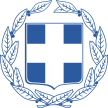 ΥΠΟΥΡΓΕΙΟΝΑΥΤΙΛΙΑΣ & ΝΗΣΙΩΤΙΚΗΣ ΠΟΛΙΤΙΚΗΣΑΡΧΗΓΕΙΟ ΛΙΜΕΝΙΚΟΥ ΣΩΜΑΤΟΣ – ΕΛΛΗΝΙΚΗΣ ΑΚΤΟΦΥΛΑΚΗΣ Πρόγραμμα Κατάρτισης Ναυτικών Έτος  20....ΔΙΚΑΙΟΛΟΓΗΤΙΚΑ:                 ΔΙΕΚΠΕΡΑΙΩΣΗ                                                                                        Ο ΑΙΤΩΝ /Η ΑΙΤΟΥΣΑΚέντρο Επιμόρφωσης Στελεχών Εμπορικού Ναυτικού (Κ.Ε.Σ.Ε.Ν.) ΣΧΟΛΗ ΠΛΟΙΑΡΧΩΝΑΙΤΗΣΗ ΕΚΔΗΛΩΣΗΣ ΕΝΔΙΑΦΕΡΟΝΤΟΣΕΠΑΝΕΞΕΤΑΣΗΣ        ΓΙΑ ΘΕΩΡΗΣΗ ΠΙΣΤΟΠΟΙΗΤΙΚΩΝ ΑΙΤΗΣΗ ΕΚΔΗΛΩΣΗΣ ΕΝΔΙΑΦΕΡΟΝΤΟΣΕΠΑΝΕΞΕΤΑΣΗΣ        ΓΙΑ ΘΕΩΡΗΣΗ ΠΙΣΤΟΠΟΙΗΤΙΚΩΝ Φωτοτυπία από Ναυτικό Φυλλάδιο (σελίδες 1 – 4 – 5  & τελευταίας Ναυτολόγησης – Απόλυσης).Φωτοτυπία:      BASIC T/S                    ADVANCED OIL                         ADVANCED CHEMICAL                                   LPG                            Ro Ro                                               MEDICAL CARE  # Σε περίπτωση  ΛΗΞΗΣ ΤΟΥ ΝΑΥΤΙΚΟΥ ΦΥΛΛΑΔΙΟΥ , Φωτοτυπία της σελίδας επαναπογραφής.  # Για ΣΥΝΤΑΞΙΟΥΧΟΥΣ ΝΑΥΤΙΚΟΥΣ απαιτείται Πιστοποιητικό συμμετοχής (παραπεμπτικό) από ΔΕΚΝ Δ’ (2ας Μεραρχίας 18α-1ος όροφος)